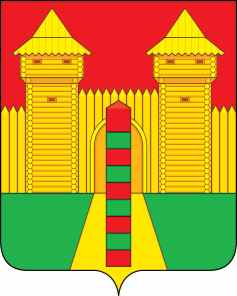 АДМИНИСТРАЦИЯ  МУНИЦИПАЛЬНОГО  ОБРАЗОВАНИЯ «ШУМЯЧСКИЙ   РАЙОН» СМОЛЕНСКОЙ  ОБЛАСТИПОСТАНОВЛЕНИЕот 01.04.2024г. № 172          п. ШумячиВ соответствии с Земельным кодексом Российской Федерации, Федеральным законом «О введении в действие Земельного кодекса Российской Федерации», приказом Федеральной службы государственной регистрации, кадастра и картографии от 19 апреля 2022г. № П/0148 «Об утверждении требований к подготовке схемы расположения земельного участка  или земельных участков на кадастровом плане территории и формату схемы расположения земельного участка или земельных участков на кадастровом плане территории при подготовке схемы расположения земельного участка или земельных участков на кадастровом плане территории в форме электронного документа, формы схемы расположения земельного участка или земельных участков на кадастровом плане территории, подготовка которой осуществляется в форме документа на бумажном носителе», на основании заявления главы Администрации Студенецкого сельского поселения Пановой Натальи Михайловны от 25.03.2024г. (регистрационный № 347 от 25.03.2024 г.)	Администрация муниципального образования «Шумячский район» Смоленской области	П О С Т А Н О В Л Я Е Т:1. Утвердить схему расположения многоконтурного земельного участка на кадастровом плане территории из категории земель – земли особо охраняемых территорий и объектов, площадью 3545 кв.м., расположенного по адресу: Российская Федерация, Смоленская область, Шумячский район, Студенецкое сельское поселение, вблизи д. Комаровичи.2. Многоконтурный земельный участок, указанный в пункте 1 настоящего постановления, расположен в территориальной зоне Сп1 и в пределах кадастрового квартала 67:24:0010101.Разрешенное использование – ритуальная деятельность.3. Определить, что многоконтурный земельный участок, находящийся по адресу: Российская Федерация, Смоленская область, Шумячский район, Студенецкое сельское поселение, вблизи д. Комаровичи разрешен для ритуальной деятельности.4. Определить, что Панова Наталья Михайловна имеет право на обращение без доверенности с заявлением об осуществлении государственного кадастрового учета многоконтурного земельного участка, указанного в пункте 1 настоящего постановления» 5. Срок действия настоящего постановления составляет два года.Об утверждении схемы расположения земельного участка на кадастровом плане территорииГлава муниципального образования «Шумячский район» Смоленской областиД.А. Каменев